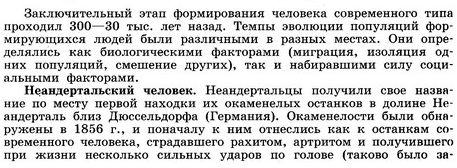 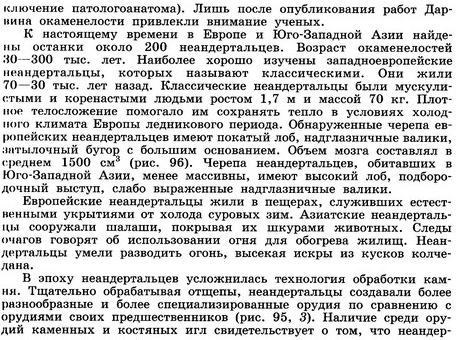 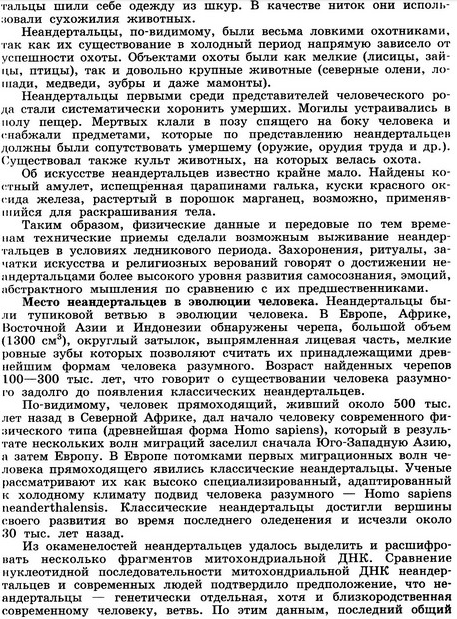 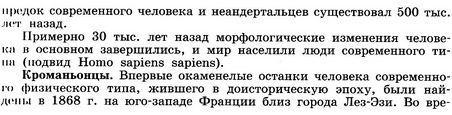 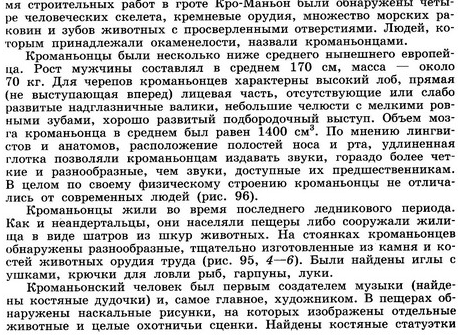 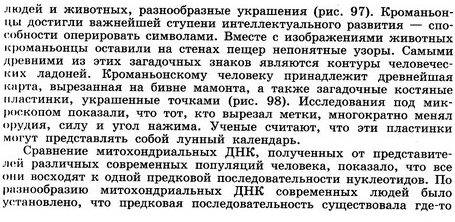 Домашнее задание:1.Заполнить таблицу: «Современные люди»Современные людиКраткая характеристика(время существования, места обитания, образ жизни, внешние физические данные, орудия труда и т. д.)1.неандертальцы2.кроманьонцы